Questionario Informativo SI  A.S. 2020/2021 Ministero dell’Istruzione, dell’Università e della Ricerca Ufficio Scolastico Regionale per il Lazio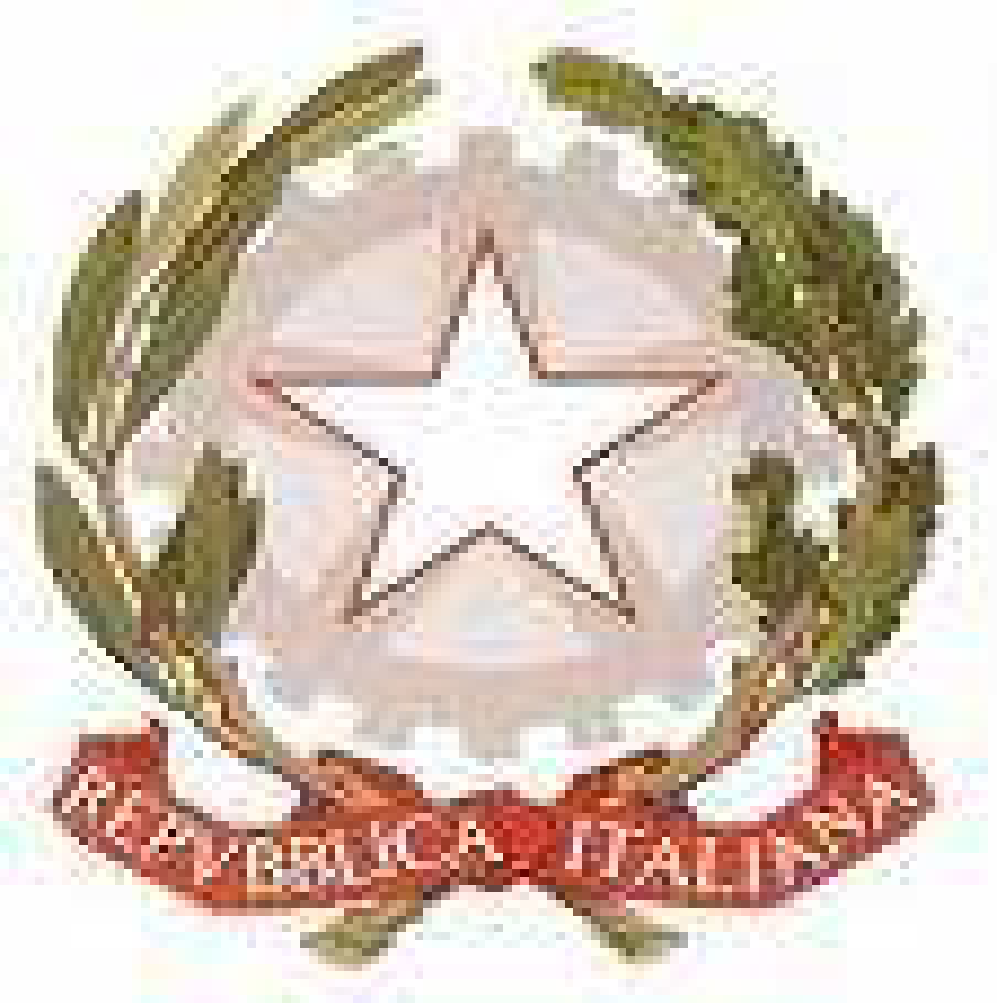 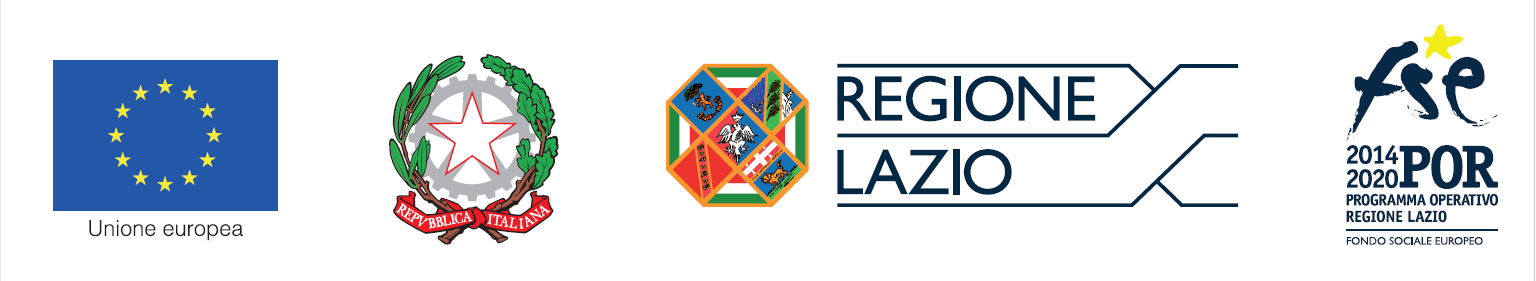 ISTITUTO COMPRENSIVO “FIANO ROMANO” Codice Fiscale:97198090587 Codice Meccanografico.:RMIC8786650Sede Legale: Via Giustiniani n.20 - 00065 Fiano Romano  - Tel 0765 389008 🖂 rmic87400d@istruzione.it  - PEC rmic87400d@pec.istruzione.it1QUESTIONARIO INFORMATIVO INIZIALE SCUOLA DELL’INFANZIAALUNNONUMERI TELEFONICI UTILINUCLEO FAMILIARECOSA SI ASPETTANO I GENITORI DALLA SCUOLA DELL’INFANZIA________________________________________________________________________________________________________________________________________________                                                                                      FIRMA________________________NOME:          _________________________________________COGNOME:  _________________________________________SEZIONE:     _________________________________________PADREMADRECASAALTROGENITORI:CONIUGATICONVIVENTISEPARATIAUTONOMIA PERSONALESI NOHa il controllo sfintericoE’ autonomo nell’uso dei servizi igienici?Si veste e si spoglia da solo?Si alimenta da solo? (uso posate,...)Abitualmente riposa il pomeriggio?SPAZIO VITASI NOGioca da solo?Gioca con fratelli ?Sa gestire i propri giocattoli?Quanto tempo trascorre davanti alla TV? :Quanto tempo trascorre davanti alla TV? :Quanto tempo trascorre davanti alla TV? :Quali programmi preferisce?:Quali programmi preferisce?:Quali programmi preferisce?:Qual’è il suo gioco/giocattolo preferito?:Qual’è il suo gioco/giocattolo preferito?:Qual’è il suo gioco/giocattolo preferito?:AUTONOMIA RELAZIONALESI NOHa frequentato l’asilo nido?Gioca volentieri con gli altri bambini?Fa amicizia facilmente?Preferisce la compagnia degli adulti?A casa trascorre la giornata prevalentemente con:A casa trascorre la giornata prevalentemente con:A casa trascorre la giornata prevalentemente con:LINGUAGGIOSI NOSa utilizzare un buon numero di parole?Ascolta gli altri che parlano?Usa altri mezzi di comunicazione oltre il linguaggio?Gli piace ascoltare storie, fiabe, racconti?Sa esprimere i suoi desideri , bisogni?INFORMAZIONI UTILISI NOPresenza di allergie alimentariPresenza di patologie cronicheNecessita della somministrazione di “farmaco salvavita”ALTRE INFOALTRE INFOALTRE INFO